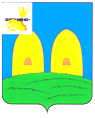 АДМИНИСТРАЦИЯОСТЕРСКО СЕЛЬСКОГО ПОСЕЛЕНИЯРОСЛАВЛЬСКОГО РАЙОНА СМОЛЕНСКОЙ ОБЛАСТИПОСТАНОВЛЕНИЕ                                                                          от 17.09.2020  № 132                                                          Глава муниципального образованияОстерского сельского поселенияРославльского района Смоленской области                                          С.Г.Ананченков  УТВЕРЖДЕН                                                                                        постановлением АдминистрацииОстерского сельского поселения                                                                        Рославльского района Смоленской области                                                                                        от 21.09.2020 №132____ПЕРЕЧЕНЬмуниципальных услуг, предоставление которых Администрацией Остерского сельского поселения Рославльского района Смоленской области в многофункциональном центре посредством комплексного запроса не осуществляетсяО внесении изменений в Перечень муниципальных услуг, предоставление которых Администрацией Остерского сельского поселения Рославльского района Смоленской области в многофункциональном центре посредством комплексного запроса не осуществляетсяО внесении изменений в Перечень муниципальных услуг, предоставление которых Администрацией Остерского сельского поселения Рославльского района Смоленской области в многофункциональном центре посредством комплексного запроса не осуществляется         В соответствии со статьей 15.1 Федерального закона от 29.12.2017 №479-ФЗ "Об организации предоставления государственных и муниципальных услуг", Администрация Остерского сельского поселенияРославльского района Смоленской области п о с т а н о в л я е т:         1. Внести изменения в  Перечень муниципальных услуг, предоставление которых Администрацией Остерского сельского поселения Рославльского района Смоленской области в многофункциональном центре посредством комплексного запроса не осуществляется, утвержденный постановлением Администрации Остерского сельского поселения Рославльского района Смоленской области 27.07.2020 № 118, изложив его в новой редакции.         2. Настоящее постановление подлежит размещению на официальном сайте Администрации Остерского сельского поселения Рославльского района Смоленской области в информационно-телекоммуникационной сети "Интернет".№ п/пНаименование муниципальной услугиОрган местного самоуправления (структурное подразделение), ответственный за организацию предоставления муниципальной услуги1.Предоставление объектов недвижимого имущества, находящегося в муниципальной собственности, в арендуАдминистрация Остерского сельского поселения Рославльского района Смоленской области2.Предоставление мест  захоронения (подзахоронения) на кладбищах  сельского поселенияАдминистрация Остерского сельского поселения Рославльского района Смоленской области3.Заключение или изменение договоров социального найма жилых помещенийАдминистрация Остерского сельского поселения Рославльского района Смоленской области4.Согласие на передачу в поднаем муниципального жилого помещения предоставленного по договору социального наймаАдминистрация Остерского сельского поселения Рославльского района Смоленской области5.Согласие на обмен муниципальными жилыми помещениями, предоставленными по договорам социального наймаАдминистрация Остерского сельского поселения Рославльского района Смоленской области6.Согласие на вселение граждан в качестве проживающих совместно с нанимателем членов его семьи в муниципальное жилое помещение, предоставленное по договору социального наймаАдминистрация Остерского сельского поселения Рославльского района Смоленской области7.Замена жилого помещения, предоставленного  по договору социального найма, на жилое помещение меньшего размераАдминистрация Остерского сельского поселения Рославльского района Смоленской области8.Предоставление письменных разъяснений в сфере применения муниципальных нормативных правовых актов органов местного самоуправления о местных налогах и сборах на территории Остерского сельского поселения Рославльского района Смоленской областиАдминистрация Остерского сельского поселения Рославльского района Смоленской области9.Согласование схемы движения транспорта и пешеходов на период проведения работ на проезжей частиАдминистрация Остерского сельского поселения Рославльского района Смоленской области10.Предоставление выписки из реестра муниципального имуществаАдминистрация Остерского сельского поселения Рославльского района Смоленской области11.Предоставление информации об объектах недвижимого имущества, находящихся в  муниципальной собственности и предназначенных для сдачи в арендуАдминистрация Остерского сельского поселения Рославльского района Смоленской области12.Выдача выписки из похозяйственной книгиАдминистрация Остерского сельского поселения Рославльского района Смоленской области13.Назначение, расчет и выплата пенсии за выслугу лет лицам, замещавшим муниципальные должности, должности муниципальной службы (муниципальные должности  муниципальной службы) в органах местного самоуправления муниципального образования Остерского сельского поселения Рославльского района  Смоленской области Администрация Остерского сельского поселения Рославльского района Смоленской области14.Выдача специальных разрешений на автомобильные перевозки тяжеловесных грузов и (или) крупногабаритных грузов по маршрутам, проходящим полностью или частично по автомобильным дорогам местного значения Остерского сельского поселения Рославльского района Смоленской области и не проходящим по автомобильным дорогам федерального, регионального или  межмуниципального местного значения муниципального района, участкам таких автомобильных дорогАдминистрация Остерского сельского поселения Рославльского района Смоленской области15.Предоставление информации о порядке предоставления  жилищно - коммунальных услуг населениюАдминистрация Остерского сельского поселения Рославльского района Смоленской области16.Признание помещения жилым помещением, жилого помещения непригодным для проживания и многоквартирного дома аварийным и подлежащим сносу или реконструкции на территории Остерского сельского поселения Рославльского района Смоленской областиАдминистрация Остерского сельского поселения Рославльского района Смоленской области17.Предоставление муниципального имущества  в безвозмездное пользование Администрация Остерского сельского поселения Рославльского района Смоленской области18.Признание садового дома жилым домом и жилого дома садовым домом на территории Остерского сельского поселения Рославльского района Смоленской областиАдминистрация Остерского сельского поселения Рославльского района Смоленской области